Publicado en Madrid el 09/02/2023 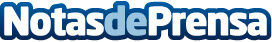 Trust celebra San Valentín con tecnología ecológicaLa compañía especializada en periféricos propone una serie de regalos para los amantes de la tecnología y del medio ambienteDatos de contacto:Paolo Queirazza636847015Nota de prensa publicada en: https://www.notasdeprensa.es/trust-celebra-san-valentin-con-tecnologia Categorias: Imágen y sonido Consumo Dispositivos móviles Innovación Tecnológica http://www.notasdeprensa.es